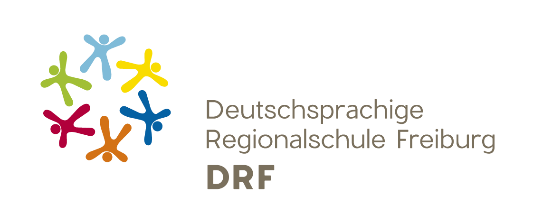    Ausserschulische Betreuung ASBRegionalschule Freiburg DRF Einschreibeformular Schuljahr 2023/2024    Anmeldefrist:  16. Juni 2023Die Anmeldung ist für das ganze Schuljahr 2023/24 verbindlich. Bitte füllen Sie für jedes Kind ein eigenes Formular in Druckschrift aus. Danke!Reichen Sie dieses Einschreibeformular zusammen mit dem Blatt "Einkommenserklärung der Eltern" ein.Personalien des KindesAnmeldung für das GANZE Schuljahr 2023/24 (Donnerstag, 24. August 2023 bis Donnerstag, 5. Juli 2024) Mittagsbetreuung: 11.30 – 13.30 UhrBitte gewünschtes Menü und Tage ankreuzenNachmittagsbetreuung: Sie haben diverse Module zur Auswahl   Mit Ihrer Unterschrift: bestätigen Sie, dass Sie die Informationen/Reglement der ASB gelesen und zur Kenntnis genommen haben. ist die Anmeldung für Ihr Kind für die von Ihnen gewählten Module für das ganze Schuljahr verbindlich. Übersteigt die Nachfrage die Kapazität der ASB der Regionalschule Freiburg, so dass die Betreuung gar nicht oder nur teilweise möglich sein wird, werden wir Sie bis spätestens Anfang Juli 2023 informieren. Die Anmeldungen werden nach folgenden Kriterien berücksichtigt: Alleinerziehende, Alter der Kinder (Vorrang 1 – 6H), Schulweg, Dringlichkeit des Betreuungsbedarfes durch die ASB, Eingang der Anmeldung. Ort / Datum	Unterschriften der Eltern/ErziehungsberechtigtenAusserschulische Betreuung ASBRegionalschule Freiburg DRFNotfall- und Informationsblatt Alle Angaben werden absolut vertraulich behandelt. Wir bitten Sie, uns Änderungen zu Ihren getätigten Angaben sofort mitzuteilen.Mit Ihrer Unterschrift ist die Anmeldung für das ganze Schuljahr 2023/24 gültig. Bei Abmeldungen aus nicht stichhaltigen Gründen (siehe „Infos und Reglement ASB Regionalschule Freiburg“) können keine finanziellen Entschädigungen gewährt werden. Mit Ihrer Unterschrift bestätigen Sie die Richtigkeit Ihrer Angaben, dass Sie von den Bedingungen und dem Reglement Kenntnis genommen haben, und dass Sie die Modalitäten und die Regeln akzeptieren. Ort / Datum	Unterschriften der Eltern/ErziehungsberechtigtenNameVornameStrassePLZ/OrtGeburtsdatumGeschlecht  Klasse 2022/23Hausaufgabenaufsicht gewünscht:    ja       neinMontagDienstagDonnerstagFreitag  mit Menü  Vegi Menü  Picknick (ohne Menü)Module MontagDienstagDonnerstagFreitag13.30 – 15.30 Uhr15.30 – 18.00 Uhr13.30 – 18.00 UhrPersonalien des KindesPersonalien des KindesNameGeschlecht	       W           MVornameGeburtsdatum:AdressePLZ OrtPersönliche AngabenPersönliche AngabenPersönliche AngabenPersönliche AngabenName Kranken- und UnfallversicherungName Kranken- und UnfallversicherungKartennummer (20stellige Zahl) Kartennummer (20stellige Zahl) HaftpflichtversicherungHaftpflichtversicherungKinderarztTel:ZahnarztTel: LebensmittelallergienSonstige AllergienEssgewohnheiten  isst Fleisch          isst kein Fleisch          ☐	isst kein Schweinefleisch  isst Fleisch          isst kein Fleisch          ☐	isst kein Schweinefleisch  isst Fleisch          isst kein Fleisch          ☐	isst kein SchweinefleischRegelmässige MedikamenteNotfallmedikamenteBITTE ein NOTFALLKIT im Sekretariat abgeben für die ASB.Diabetes	 ☐ Bienen- oder andere InsektensticheLebensmittelallergie	☐ anderes, bitte notieren, wasBitte Instruktionen abgeben, wie z. B. bei einem Schock vorzugehen ist.Diabetes	 ☐ Bienen- oder andere InsektensticheLebensmittelallergie	☐ anderes, bitte notieren, wasBitte Instruktionen abgeben, wie z. B. bei einem Schock vorzugehen ist.Diabetes	 ☐ Bienen- oder andere InsektensticheLebensmittelallergie	☐ anderes, bitte notieren, wasBitte Instruktionen abgeben, wie z. B. bei einem Schock vorzugehen ist.BesonderheitenNach der ASB   Unser Kind geht allein nach Hause.    Wir holen unser Kind ab.    Unser Kind geht allein nach Hause.    Wir holen unser Kind ab.    Unser Kind geht allein nach Hause.    Wir holen unser Kind ab. Nach der ASB Unser Kind darf von folgenden Personen abgeholt werden: Unser Kind darf von folgenden Personen abgeholt werden: Unser Kind darf von folgenden Personen abgeholt werden:Nach der ASB Name NameTelefonnr.FotografierenWir sind einverstanden, wenn die von unserem Kind in der ASB  gemachten Fotos ohne Namen für Homepage, Zeitungsartikel weiterverwendet werden.                                                                        Ja              NeinUnser Kind darf auf Fotos erscheinen, die im Rahmen von Aktivitäten der ASB aufgenommen werden und exklusiv zu internen Zwecken genutzt werden. Die Fotos werden unter keinen Umständen an Dritte weitergegeben.                                    Ja            Nein	Erziehungsberechtigte  Mutter                    Lebenpartnerin  Vater                       Lebenspartner  Mutter                Lebenpartnerin  Vater                   LebenspartnerNameVornameAdressePLZ/OrtTelefon Privat/MobiltelefonTelefon GeschäftE-MailBerufArbeitgeberNationalitätZivilstandTelefonnummer für NotfälleBitte in der Reihenfolge, wie sie getätigt werden sollen angeben